附件2：交通指南    一、上海兴荣温德姆至尊豪廷大酒店    1、地址：上海市浦东新区浦东大道2288号，近杨浦大桥。    2、酒店电话：021-58526666    二、交通指南    1、浦东机场至酒店乘出租车至酒店预计1小时，费用 140元左右。乘坐机场公交四线至德平路浦东大道站下，步行5分钟到达。乘地铁2号线到世纪大道站下车，转乘出租车到酒店需21元左右。    2、虹桥机场、虹桥火车站至酒店乘坐出租车至酒店预计40分钟，费用90元左右。1号航站楼：乘地铁10号线到豫园站下车，转乘出租车到酒店需31元左右。2号航站楼、虹桥火车站：乘地铁2号线到世纪大道站下车，转乘出租车到酒店需21元左右。三、参考地图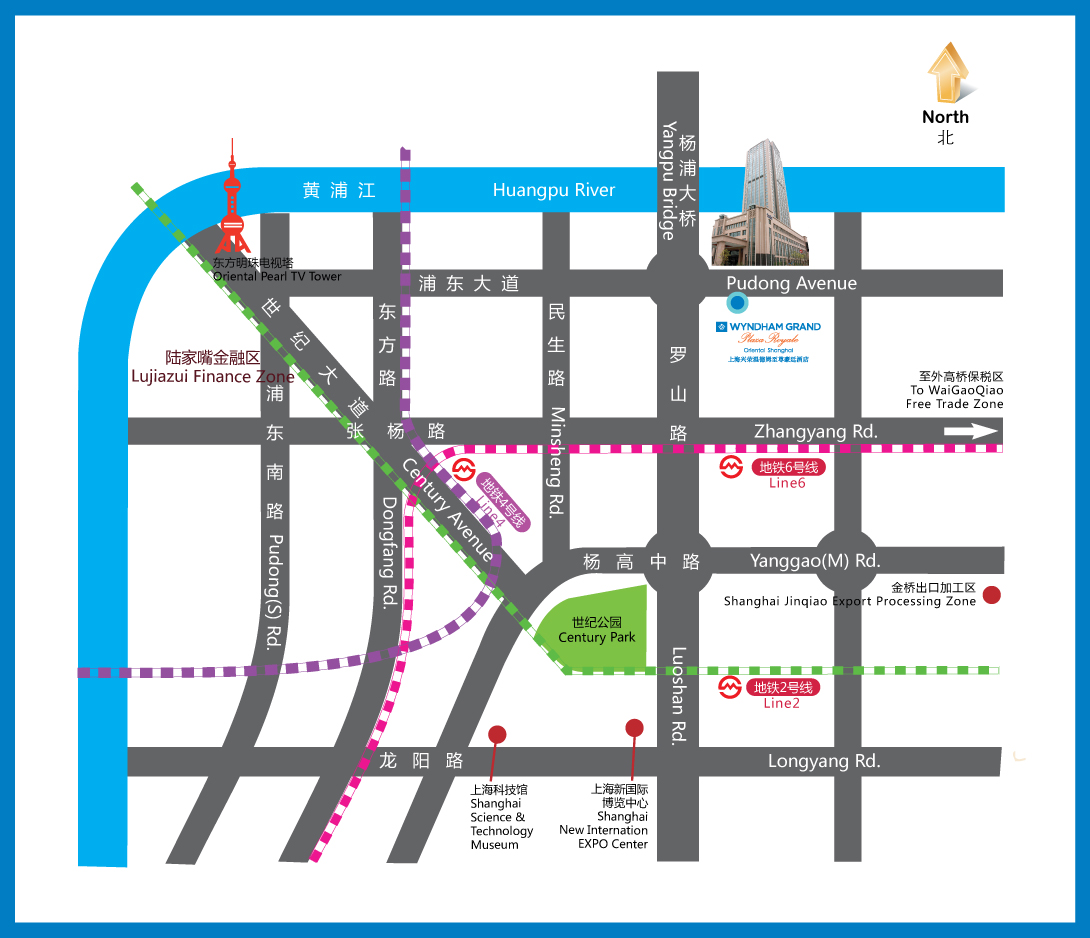 